«Жилье и городская среда» - в действииВ 2022 году в городе Мценске продолжится благоустройство общественных территорий в рамках реализации муниципальной программы «Формирование современной городской среды на территории города Мценска в 2018 – 2024 гг.» федерального проекта «Формирование комфортной городской среды» национального проекта «Жилье и городская среда». 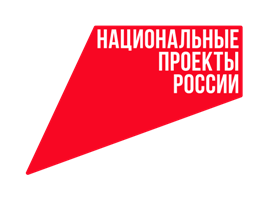 На реализацию национального проекта выделено 12,7 млн рублей.- В порядок приведут 2 общественных пространства – сквер им. В. С. Калинникова (завершающий этап благоустройства), а также общественную территорию по улице Мира (в районе здания Почты), - рассказал начальник жилищно-технического отдела управления ЖКХ администрации города Мценска Сергей Дмитриев.  - На этих объектах будет выполнено устройство тротуаров, дорожек, освещения, установлены малые архитектурные форма (лавочки и урны), а в сквере им. В. С. Калинникова появится еще одна детская площадка.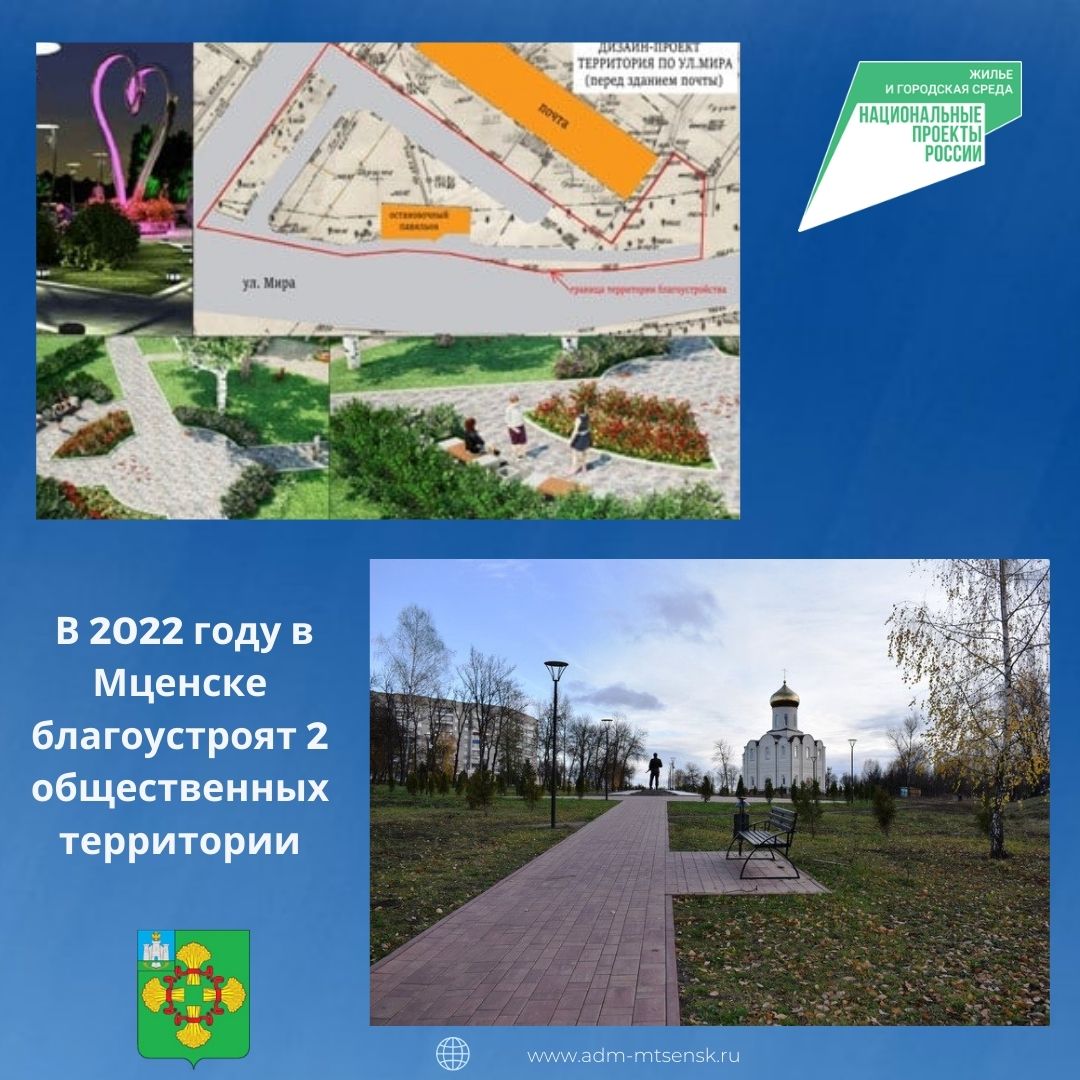 